Table of beneficiaries – Model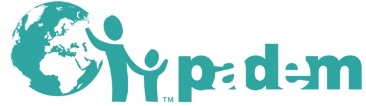 Number of direct and indirect beneficiariesStatus and situation of beneficiariesMethod of identification of beneficiariesSelection criteria for beneficiariesMethod of involving beneficiaries